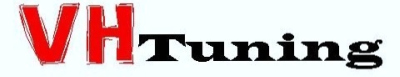 Inschrijving lidmaatschapDatum inschrijving				:Naam						:  Lidmaatschapsnummer			: Nick name					: Adres						:Geboorte datum				:Telefoon nummer				:Mobiel nummer				:Email adres				:Merk auto					         :	Type auto					:Kenteken					:VHTuning:Specificaties ingeschreven autoInterieur					:Exterieur					:Motorisch					:Audio						:Extra						:	